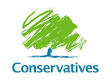 Tattenham Corner,Preston & Nork ConservativesInvite you to aCoffee Morning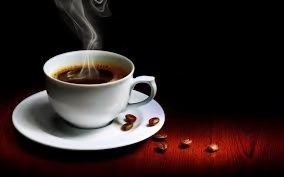 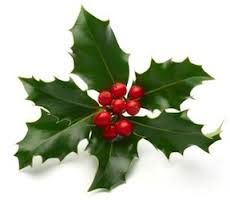 Thursday 16th December 202110.30-12.00 NoonatRidge EndThe Ridge 
EpsomHostess: Tina MountainContact: David CollinsEmail: office@epsomconservatives.org.ukRaffle:Tickets £9.00